ТШÖКТÖМРЕШЕНИЕОт «23» марта 2017 г. № 219(Республика Коми, г. Вуктыл)Руководствуясь Федеральным законом от 06 октября 2003 г. № 131-ФЗ «Об общих принципах организации местного самоуправления в Российской Федерации», Градостроительным кодексом Российской Федерации от 29 декабря 2004 № 190-ФЗ, решением Совета городского округа «Вуктыл» от 19 апреля 2016 г. № 33 «Об утверждении порядка организации и проведения публичных слушаний на территории городского округа «Вуктыл», Уставом городского округа «Вуктыл», результатами публичных слушаний, проведенных 20 марта 2017 г., рассмотрев проект планировки территории линейного объекта «Строительство водовода Подчерье-Вуктыл» и проект межевания территории линейного объекта «Строительство водовода Подчерье-Вуктыл», разработанный обществом с ограниченной ответственностью «КОМПАС» в соответствии с муниципальным контрактом от 14 ноября 2016 года № 221/2,Совет  городского округа «Вуктыл» решил:1. Утвердить проект планировки территории линейного объекта «Строительство водовода Подчерье-Вуктыл» и проект межевания территории линейного объекта «Строительство водовода Подчерье-Вуктыл».2. Документацию по проекту планировки территории линейного объекта «Строительство водовода Подчерье-Вуктыл» и проекту межевания территории линейного объекта «Строительство водовода Подчерье-Вуктыл» разместить на официальном сайте администрации городского округа «Вуктыл» в сети «Интернет».3. Настоящее решение вступает в силу в порядке, установленном законодательством.Заместитель председателя  Советагородского округа «Вуктыл» 					                            С.В.Бортников «Вуктыл» кар кытшлöн öвет I бöръян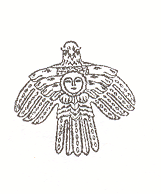 Совет городского округа Вуктыл»I созывОб утверждении проекта планировки территории линейного объекта «Строительство водовода Подчерье-Вуктыл» и проекта межевания территории линейного объекта «Строительство водовода Подчерье-Вуктыл»